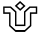 Universidade Federal do Estado do Rio de JaneiroCentro de Letras e Artes ­ Instituto Villa-­Lobos ­  Curso de Música-LicenciaturaOrientações para a elaboração e defesa do Trabalho de Conclusão de Curso - TCCMônica de Almeida DuarteCoordenadora do TCCRio de Janeiro20221 O Trabalho de Conclusão de CursoO Trabalho de Conclusão de Curso (TCC) é componente curricular obrigatório com o foco no desenvolvimento de estudos que permitam a unidade entre teoria e prática relacionada com o exercício da arte musical e do desempenho profissional da docência. Seu desenvolvimento está voltado para a formação de profissionais do magistério aptos a atuarem em diversos espaços articulados com as escolas de educação básica e de ensino técnico-profissional. O processo de construção do Trabalho de Conclusão de Curso deve tornar o licenciando capaz de elaborar pesquisa que contribua para a formação e a prática do professor de música.2 Etapas do processo de construção do TCC2.1 Componente Curricular Fundamentos e Técnicas em Pesquisa (FTP) No componente curricular Fundamentos e Técnicas em Pesquisa (FTP) são trabalhadas a sedimentação do conhecimento das normas acadêmicas e a introdução à metodologia da pesquisa. Em FTP, espera-se que o licenciando possa conhecer, identificar e ser capaz de usar os elementos básicos para o desenvolvimento de uma pesquisa acadêmica. Dentre esses elementos básicos estão: a definição de pesquisa científica à luz dos paradigmas a partir do final do século XX, a classificação da pesquisa quanto à abordagem e aos objetivos; os procedimentos de pesquisa em Educação Musical (pesquisa bibliográfica, estudo de caso, pesquisa participante, pesquisa-ação); as técnicas para a coleta de dados: observação, entrevista, questionário; a ética na pesquisa em Educação Musical. 2.2 Componente Curricular Monografia (MONO)No componente curricular Monografia (MONO) é feita a escolha do professor orientador e a elaboração do projeto para o TCC. A escolha do tema deve promover uma interface e uma reflexão sobre em que medida os resultados da pesquisa podem contribuir para a formação e para a prática do professor de música que atua na educação básica e/ou em outros espaços de formação musical.Em MONO, o licenciando deverá ser capaz de desenvolver revisão bibliográfica sobre o tema de pesquisa escolhido; construir o problema da pesquisa; apresentar os objetivos; argumentar a favor da relevância da pesquisa para o campo da Educação Musical; identificar a metodologia adequada para o desenvolvimento da pesquisa; elaborar o cronograma da mesma.O projeto de pesquisa é elaborado em parceria com o professor orientador. Dentre as suas ações, está a indicação da bibliografia básica referente ao tema escolhido pelo licenciando visando a delimitação do objeto da pesquisa, a construção do problema e a identificação dos objetivos.2.3 O componente curricular Trabalho de Conclusão de Curso (TCC)No componente curricular Trabalho de Conclusão de Curso (TCC) são desenvolvidas as seguintes atividades:1. pesquisa para elaboração de monografia de final de curso utilizando, adequadamente, a metodologia de investigação; 2. elaboração do trabalho monográfico seguindo as regras da norma culta e da norma acadêmica de apresentação;3. apresentação oral e escrita do resultado da pesquisa para uma banca de professores.Sobre a dinâmica da elaboração, da defesa e da avaliação do TCC trataremos a seguir.3 A orientação do TCCO Capítulo III da Resolução UNIRIO N. 1561, de 9 de janeiro de 1996, em seus artigos oitavo e nono, normaliza a responsabilidade do orientador. Cabe ao orientador:1. sistematizar os encontros de orientação para a promoção do desenvolvimento da pesquisa e do TCC com base na discussão e no acompanhamento do  mesmo;2.   discutir com o aluno a delimitação do tema a ser investigado (desde quando o licenciando estiver matriculado em MONO);3.   indicar a bibliografia necessária à elaboração do trabalho (desde quando o licenciando estiver matriculado em MONO);4. supervisionar a escolha e o desenvolvimento da metodologia e do levantamento de dados (desde quando o licenciando estiver matriculado em MONO);5. supervisionar a composição da introdução, do desenvolvimento das ideias e da conclusão;6. proceder à leitura crítica da redação final do TCC.3.1 Sobre os elementos pré-textuais do TCC	A orientação sobre os elementos pré-textuais deve seguir o Manual do TCC, com exceção da folha de aprovação e a apresentação, exclusivamente, o resumo em língua vernácula. Assim, os elementos pré-textuais do TCC são os que seguem e deverão ser apresentados nesta ordem:Capa (modelo no Manual do TCC da UNIRIO)Folha de rosto (modelo no Manual do TCC da UNIRIO)Ficha catalográfica (orientações no Manual do TCC da UNIRIOFolha de aprovação (modelo apresentado no Apêndice 6)Resumo em portuguès (orientações no Manual do TCC da UNIRIO). Não apresentamos o resumo em inglês.Sumário (modelo no Manual do TCC da UNIRIO)3.2 Sobre a parte textual do TCC	Sugerimos um trabalho dividido em cerca de quatro seções:Introdução: problema, objetivos, relevância da pesquisa, revisão bibliográfica (pode ser apresentada em uma seção específica), metodologia (pode ser apresentada em uma seção específica)Levantamento dos dadosDiscussão sobre os resultadosConclusão indicando em que medida os resultados da pesquisa contribuíram para a formação e a prática do professor de música, assim como para o próprio aprendizado do autor.3.3 Sobre a parte pós-textual do TCCA elaboração da parte pós-textual do TCC deve seguir as orientações do Manual do TCC da UNIRIO. Assim, são elementos próprios da parte pós-textual: referências (normas para elaboração apresentadas no Manual do TCC), glossário (opcional), apêndice(s) (opcional), anexo(s) (opcional) e índice(s) (opcional).Em média, apresenta-se um TCC com cerca de 30 páginas, incluindo os elementos pré e pós-textuais.3.4 Sobre a apresentação gráfica do TCCA apresentação gráfica do TCC deve seguir as orientações do Manual do TCC da UNIRIO. Não há necessidade de imprimir o TCC, pois o mesmo será encaminhado à banca em formato eletrônico (de preferência em word). Da mesma forma, a versão final será enviada para o professor orientador em formato eletrônico, necessariamente em PDF. O professor orientador, por sua vez, enviará a versão final em PDF para a coordenação do TCC para que possa ser disponibilizado para leitura na página do Instituto Villa-Lobos. 4 A avaliação do TCCO licenciando será avaliado por uma banca examinadora composta por três membros: o professor orientador do TCC, um profissional da área da Educação Musical do curso de Música-Licenciatura e um professor convidado do quadro da UNIRIO ou de Instituição de Ensino Superior. Cada membro da banca atribuirá, individualmente, uma nota ao trabalho em dois aspectos: o trabalho escrito e a comunicação oralA análise do trabalho escrito seguirá a proposta de critérios apresentada no Apêndice 1.A análise da apresentação oral seguirá a proposta de critérios apresentada no Apêndice 2.A nota final de cada examinador será composta pela soma do trabalho escrito (com valor de 0 a 7.0 - zero a sete) e da apresentação oral (com valor de 0 a 3.0 - zero a três), totalizando, assim, nota 10.0 (dez). A média final será calculada pela média aritmética das três notas finais. É considerado aprovado em TCC o aluno com média final igual ou superior a 7.0 (sete).O licenciando terá até 30 dias para enviar, para o orientador do TCC, o PDF da versão final do trabalho elaborada a partir das considerações apresentadas pelos componentes da banca. O licenciando deverá assinar a Declaração de Responsabilidade atestando ciência desse prazo cujo modelo está apresentado no Apêndice 3.A avaliação será documentada em ficha própria, na qual deverão constar as notas que cada examinador atribuiu ao licenciando de acordo com o Apêndice 4.  5 Sobre a defesa do TCC 1.   Recomenda-se que a defesa do TCC siga a seguinte distribuição de tempo:-   15 (quinze) minutos para a apresentação oral pelo licenciando,-   30 (trinta) minutos totais de argüição pelos três membros da banca examinadora e-  10 (dez) minutos para avaliação e deliberação da banca sobre o trabalho, divulgação do conceito (aprovado ou reprovado) e encerramento.2.    Os documentos a serem preenchidos no dia da defesa são:- avaliação da apresentação oral - Apêndice 2- ficha de avaliação - Apêndice 4- ata da defesa - Apêndice 5- folha de aprovação - Apêndice 6- declaração de responsabilidade - Apêndice 36 Documentos a serem enviados para a Coordenação do TCCApós a defesa, o orientador deverá enviar à Coordenação do TCC os seguintes documentos preenchidos e assinados pela banca:1) Ficha de avaliação - Apêndice 42) Ata da defesa - Apêndice 5Após a defesa, o orientador deverá enviar para o licenciando a Folha de Aprovação (Apêndice 6) assinada pelos componentes da banca e que deverá ser anexada à versão final do trabalho.A nota final do licenciando só será lançada após o envio da ata da defesa do TCC à Coordenação do TCC. O orientador deve guardar a Declaração de Responsabilidade (Apêndice 3) visando o controle do envio, pelo licenciando, da versão final do TCC dentro do prazo de 30 dias contados a partir da data da defesa.A versão final deverá ser enviada pelo orientador para a Coordenação do TCC. A versão final deverá conter as correções sugeridas pela banca e deverá seguir o formato indicado no Manual de TCC da UNIRIO.7 Sobre as declarações após a defesaO orientador poderá elaborar as declarações para os componentes da banca, assim como de sua orientação, e encaminhar tais documentos para a coordenação do TCC que deverá assiná-los.Os modelos de declaração estão presentes no Apêndice 7.APÊNDICE 1CRITÉRIOS PARA AVALIAÇÃO DO TCC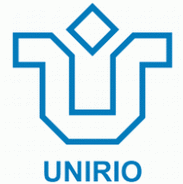 UNIVERSIDADE FEDERAL DO ESTADO DO RIO DE JANEIRO - UNIRIOCentro de Letras e Artes - CLA Instituto Villa-Lobos - IVLCurso de Licenciatura em Música Avaliação de TCC Nome do estudante: Título do TCC : 1. A caracterização do problema, na introdução, foi bem definida e está em consonância com os objetivos propostos? 2. A revisão bibliográfica é pertinente e atualizada? 3. A metodologia e a fundamentação teórica estão adequadas aos objetivos propostos?4. Os instrumentos de coleta de dados estão apresentados de maneira clara?5. Os resultados respondem às questões propostas?  6. Os dados apresentados respaldam as interpretações e conclusões? 7. O quadro teórico adotado fundamenta as interpretações e conclusões? 8. São feitas recomendações para estudos complementares ou para mudanças em práticas no campo estudado baseadas nos resultados da pesquisa? 9. O título está adequado ao estudo realizado? 10. O texto está bem redigido? 10.1 correção gramatical 10.2 organização sequencial10.3 clareza na apresentação das ideias e da argumentação 10.4 adequação aos aspectos formais e às normas para redação do TCC (Manual da UNIRIO)Comentários:Nome do professor:Nota:APÊNDICE 2CRITÉRIOS PARA AVALIAÇÃO DA APRESENTAÇÃO ORALUNIVERSIDADE FEDERAL DO ESTADO DO RIO DE JANEIRO - UNIRIOCentro de Letras e Artes - CLA Instituto Villa-Lobos - IVLCurso de Licenciatura em Música Nome do estudante: Título do TCC : Domínio do conteúdoApresentação com organização sequencial lógica e de acordo com o conteúdo do trabalhoCapacidade de comunicação e expressão e correção gramaticalCapacidade de argumentaçãoUso dos recursos audiovisuaisComentários:Nome do professor:Nota:APÊNDICE 3DECLARAÇÃO DE RESPONSABILIDADEUNIVERSIDADE FEDERAL DO ESTADO DO RIO DE JANEIRO - UNIRIOCentro de Letras e Artes - CLA Instituto Villa-Lobos - IVLCurso de Licenciatura em Música DECLARAÇÃO             Declaro ter conhecimento do prazo limite para entrega definitiva da versão final do Trabalho de Conclusão de Curso, de minha autoria, em uma mídia digital (PDF), com a totalidade do trabalho, segundo o formato estabelecido pelo Manual de TCC da UNIRIO: 30 (trinta) dias após a data da defesa.                 Declaro, ainda, ter conhecimento do Art. 22, Capítulo V da Resolução UNIRIO N.º 1561 que Dispõe sobre o Regulamento para Elaboração da Monografia de Final De Cursos de Graduação da UNIRIO onde se lê: O não cumprimento, por parte do aluno, do prazo-limite estabelecido para entrega da monografia implicará na reprovação do mesmo, impedindo a conclusão do curso.                                              	 			Rio de Janeiro,	 _______________________________________NOME DO LICENCIANDO APÊNDICE 4FICHA DE AVALIAÇÃO UNIVERSIDADE FEDERAL DO ESTADO DO RIO DE JANEIRO - UNIRIOCentro de Letras e Artes - CLA Instituto Villa-Lobos - IVLCurso de Licenciatura em Música FICHA DE AVALIAÇÃONome do estudante:Título do TCC: Data:Assinatura dos professores:APÊNDICE 5ATA DA DEFESAUNIVERSIDADE FEDERAL DO ESTADO DO RIO DE JANEIRO - UNIRIOCentro de Letras e Artes - CLA Instituto Villa-Lobos - IVLCurso de Licenciatura em Música ATA DA DEFESA DE TRABALHO DE CONCLUSÃO DE CURSO PARA CONCESSÃO DO GRAU DE LICENCIADO EM MÚSICALOCAL: REALIZADA EM:                        - HORÁRIO: :00 horasCANDIDATO:BANCA EXAMINADORA:Prof.  Prof. Prof. .TÍTULO DO TCC: A sessão pública foi iniciada às _______ horas. Após a exposição de cerca de ________________________________ o candidato foi arguido oralmente pelos membros da banca durante _____________________________.  A Banca, após a avaliação do trabalho, atribuiu-lhe a seguinte nota final __________(____________________________)  tecendo os seguintes comentários:A sessão foi encerrada às ____________________.  Na forma regulamentar foi lavrada a presente ata que é assinada pelos membros da Banca e pelo candidato. (Nome do orientador)(Nome do professor da área de Ed. Musical)(Nome do professor convidado)(Nome do licenciando) APÊNDICE 6FOLHA DE APROVAÇÃOUNIVERSIDADE FEDERAL DO ESTADO DO RIO DE JANEIRO - UNIRIO Centro de Letras e Artes - CLA Instituto Villa-Lobos - IVL Curso de Licenciatura em Música “TÍTULO”porNOME [Em caixa alta]BANCA EXAMINADORA__________________________________________________Nome do Professor Orientador ___________________________________________________Nome do Professor da Área da Educação Musical ___________________________________________________Nome do Professor ConvidadoNota : _______________________MÊS E ANO (DA DEFESA)APÊNDICE 7MODELOS DE DECLARAÇÕESUNIVERSIDADE FEDERAL DO ESTADO DO RIO DE JANEIRO - UNIRIO Centro de Letras e Artes - CLA Instituto Villa-Lobos - IVL Curso de Licenciatura em Música DECLARAÇÃO Declaro, para fins de comprovação, que o professor [nome] participou como membro titular, juntamente com os professores [nome], da Banca de Defesa de Trabalho de Conclusão de Curso de Graduação em Música - Licenciatura intitulado [Título do TCC] de autoria do licenciando [nome] realizada em [data]. DataASSINATURA DA COORDENAÇÃO DO TCCProfessorNota TCCNota apresentação oralNota finalOrientadorEducação MusicalConvidadoMédia finalMédia finalMédia finalUNIVERSIDADE FEDERAL DO ESTADO DO RIO DE JANEIRO - UNIRIO Centro de Letras e Artes - CLA Instituto Villa-Lobos - IVL Curso de Licenciatura em Música DECLARAÇÃODeclaro, para fins de comprovação, que o professor xxx orientou o estudante xxx em seu Trabalho de Conclusão de Curso de Graduação em Música - Licenciatura da Universidade Federal do Estado do Rio de Janeiro/UNIRIO com o título xxx durante o ano de xxx.DataASSINATURA DA COORDENAÇÃO DO TCC